DIRECTORIO DE FUNCIONARIOSFOTONOMBRECARGOCORREO INSTITUCIONALTELÉFONO/EXTENSIÓN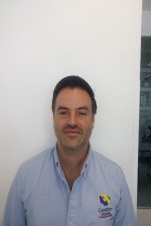 Lic. Alejandro Aysa LastraDirector de Desarrolloalejandroaysa@villahermosa.gob.mx3.10.32.32Ext. 1028M.V.Z. Marco Antonio David Tovar QuiñonesEncargado de Despacho de Enlace AdministrativoMarcotovar@villahermosa.gob.mx3.10.32.32Ext. 1036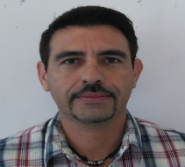 Ing. Rafael Antonio Castañares HerreraSubdirección de Desarrollo y Fortalecimiento Ruralrafaelantonio@villahermosa.gob.mx3.10.32.32Ext. 1030Ing. Natividad Ramón AdrianoSubdirector de Desarrollo y organización social.natiividadramon@villahermosa.gob.mx3.10.32.32Ext.1191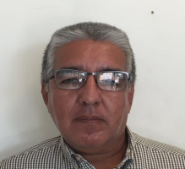 Ing. Jesús Fdo. Villanueva CruzDepartamento de Agricultura Jesusfernando@villahermosa.gob.mx3.10.32.32Ext. 1029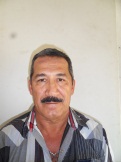 Pio Juan Celorio GarridoDepartamento de Ganaderíapiojuancelorio@villahermosa.gob.mx3.10.32.32Ext. 1029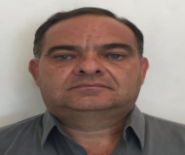 Ing. Ricardo Ruiz SevillaDepartamento de Acuiculturaricardoruiz@villahermosa.gob.mx3.10.32.32Ext. 1029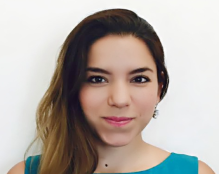 Lic. Dulce Carolina Escorza LópezDepartamento de Supervisión de Programas dulceescorza@villahermosa.gob.mx3.10.32.32Ext. 1206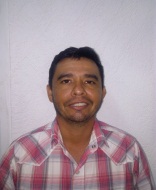 M.V.Z. Leonel Merino DamiánDepartamento de Sanidadleonelmerino@villahermosa.gob.mx3.10.32.32Ext. 1029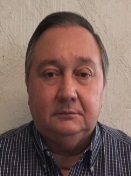 M.V.Z. Carlos Arturo Cabrales AguilarDepartamento de Programas Socialescarloscabrales@villahermosa.gob.mx3.10.32.32Ext. 1032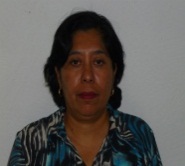 María de los Ángeles Castellanos AmalfiDepartamento de Apoyo a la Viviendamariacastellanos@villahermosa.gob.mx3.10.32.32Ext. 1032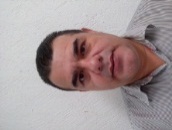 paulferrer@villahermosa.gob.mxDepartamento de Organización Socialpaulferrer@villahermosa.gob.mx3.10.32.32Ext. 1191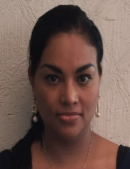 C.P. María de Jesús Méndez SolísDepartamento de apoyo operativomarymendezsolis@villahermosa.gob.mx3.10.32.32Ext. 1191